SZKOŁA PODSTAWOWA NR 4 
IM. HENRYKA SIENKIEWICZA 
     W GRAJEWIE FORMULARZ ZGŁOSZENIOWY 
„POMOC UCZNIOWSKA”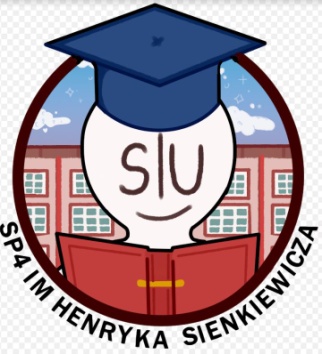 Karta do wypełnienia przez uczniów Szkoły Podstawowej nr 4 im. Henryka Sienkiewicza w Grajewie, którzy wyrażają chęć udzielenia pomocy koleżeńskiej innym uczniom mających trudności w nauce z poszczególnych przedmiotów. ………..……………………….............                                     …………………………………………………..(miejscowość, data)                                                    (podpis kandydata)Imię i nazwisko kandydataKlasaZakres oferowanej pomocy (przedmiot)Dzień i godzina, w której możesz udzielić pomocy